ГОСУДАРСТВЕННОЕ  БЮДЖЕТНОЕ ПРОФЕССИОНАЛЬНОЕ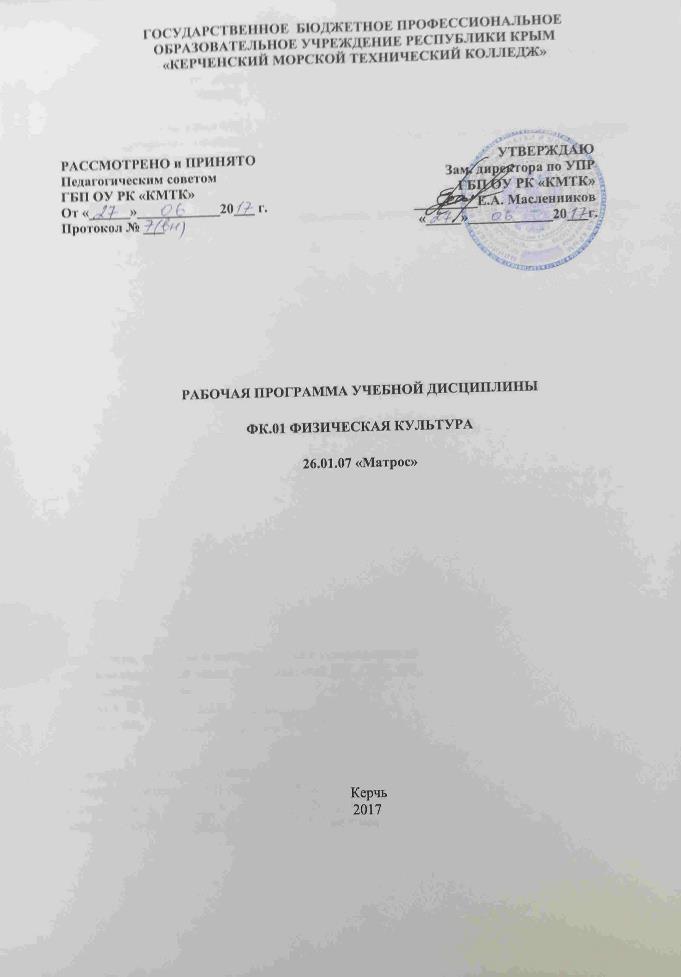  ОБРАЗОВАТЕЛЬНОЕ УЧРЕЖДЕНИЕ рЕСПУБЛИКИ кРЫМ     «КЕРЧЕНСКИЙ МОРСКОЙ ТЕХНИЧЕСКИЙ КОЛЛЕДЖ»рабочая ПРОГРАММа УЧЕБНОЙ ДИСЦИПЛИНЫФК.01 физическая культура26.01.07 «Матрос» Керчь 2016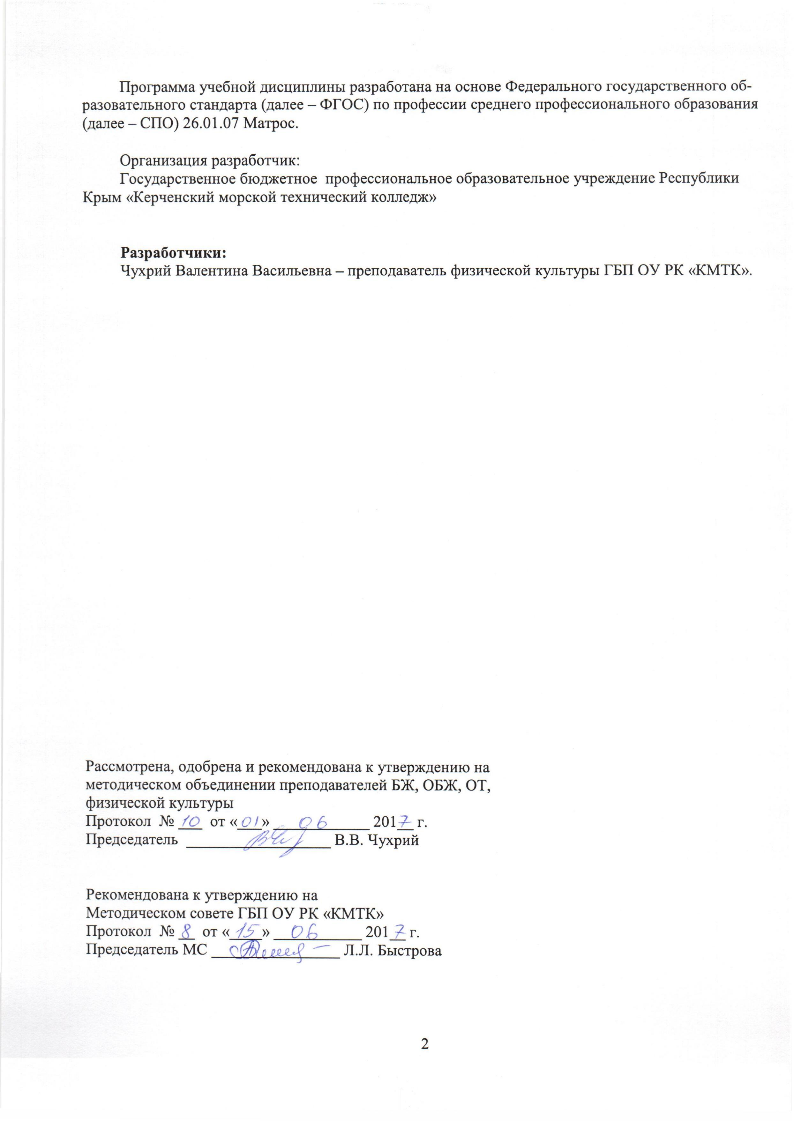 Программа учебной дисциплины разработана на основе Федерального государственного образовательного стандарта (далее – ФГОС) по профессии среднего профессионального образования (далее – СПО) 26.01.07 Матрос.Организация разработчик:Государственное бюджетное  профессиональное образовательное учреждение Республики Крым «Керченский морской технический колледж»Разработчики: Чухрий Валентина Васильевна – преподаватель физической культуры ГБП ОУ РК «КМТК».Рассмотрена, одобрена и рекомендована к утверждению на методическом объединении преподавателей БЖ, ОБЖ, ОТ, физической культурыПротокол  № ___  от «___» ____________ 201__ г. Председатель  __________________ В.В. ЧухрийРекомендована к утверждению на Методическом совете ГБП ОУ РК «КМТК»Протокол  № __  от «____» ___________ 201__ г. Председатель МС ________________ Л.Л. БыстроваСОДЕРЖАНИЕ1. паспорт ПРОГРАММЫ УЧЕБНОЙ ДИСЦИПЛИНЫФК.01 Физическая культура1.1. Область применения программыПрограмма учебной дисциплины является частью программы подготовки квалифицированных рабочих, служащих (ППКРС) в соответствии с ФГОС СПО по профессии  26.01.07«Матрос», Утвержден приказом Министерства образования и науки Российской Федерации от 2 августа 2013 г. N 857 и зарегистрирован в Минюсте России 20 августа 2013 г. N 29579.Программа учебной дисциплины может быть использована  профессиональной подготовке по профессии при наличии среднего полного образования, в профессиональном обучении и в дополнительном профессиональном образовании (в программах повышения квалификации и переподготовки).1.2. Место дисциплины в структуре основной профессиональной образовательной программы: дисциплина входит в общий гуманитарный и социально-экономический цикл.1.3. Цели и задачи дисциплины – требования к результатам освоения дисциплины:В результате освоения дисциплины студент должен уметь:- Использовать физкультурно-оздоровительную деятельность для укрепления здоровья; - Достижения жизненных и профессиональных целей.В результате освоения дисциплины студент должен знать:- О роли физической культуры в общекультурном, профессиональном и социальном развитии человека; -  Основы здорового образа жизни.1.4. Количество часов на освоение программы дисциплины:     максимальной учебной нагрузки обучающегося   80 часов, в том числе:обязательной аудиторной учебной нагрузки обучающегося  40  часов;самостоятельной работы обучающегося    40 часа.2. СТРУКТУРА И СОДЕРЖАНИЕ УЧЕБНОЙ ДИСЦИПЛИНЫ2.1. Объем учебной дисциплины и виды учебной работы2.2. Тематический план и содержание учебной дисциплины ФК.01 «Физическая культура»Для характеристики уровня освоения учебного материала используются следующие обозначения:1. – ознакомительный (узнавание ранее изученных объектов, свойств);2. – репродуктивный (выполнение деятельности по образцу, инструкции или под руководством);3. – продуктивный (планирование и самостоятельное выполнение деятельности, решение проблемных задач).3. условия реализации программы дисциплины3.1. Требования к минимальному материально-техническому обеспечениюРеализация учебной дисциплины требует наличия:- спортивные и тренажёрные комплексы;- спортивный зал; - открытый стадион широкого профиля с элементами полосы препятствий;Оборудование спортивного зала: мячи волейбольные и баскетбольные, волейбольная сетка, баскетбольные щиты и кольца, гимнастические маты, брусья параллельные, перекладина гимнастическая, гимнастические скамейки, учебные гранаты, столы теннисные.Технические средства обучения: компьютер с лицензионным программным обеспечением и мультимедиапроектом.3.2. Информационное обеспечение обученияПеречень рекомендуемых учебных изданий, Интернет-ресурсов, дополнительной литературыОсновные источники:1. Барчуков, И.Г. Теория и методика физического воспитания и спорта: учебн. для использования в учебном процессе образовательных учреждений, реализующих программы СПО / И. С. Барчуков. М.: КноРус , 2011.2. Григорьев, О.А. Теоретические основы спортивной подготовки и тренировки: учеб.пособ. / Григорьев О.А. – М.: Еврошкола, 2010.Дополнительные источники:1. Пехлецкий, Н.Н. Физическая культура для средних специальных учебных заведений: примерная программа / Н.Н. Пехлецкий, Г.И. Погодин, В.Г. Щербаков, Р.Л. Полтиевич. – М., 2003.2. Пузырь, Ю.П. Примерная комплексная программа и методические рекомендации по предмету «Физическая культура» для учащихся профессиональных училищ / Ю.П. Пузырь, И.П. Залетаев и др. – М.: Школьная книга, 2003.4. Холодов, Ж.К. Теория и методика физического воспитания и спорта /  Кузнецов В.С. – М.: Академия, 2000.5. Журнал «Физкультура и спорт». ФиС: Золотая библиотека здоровья [Электронный ресурс] // Режим доступа: URL: http://www.fismag.ru от 20.12. 2009. 4.Контроль и оценка результатов освоения ДисциплиныКонтрольная оценка результатов освоения дисциплины осуществляется преподавателем в процессе проведения практических занятий и лабораторных работ, тестирования, а также выполнения обучающимися индивидуальных заданий, проектов, исследований.РАССМОТРЕНО и ПРИНЯТОПедагогическим советом ГБП ОУ РК «КМТК»От «______»____________20___ г.Протокол № ___УТВЕРЖДАЮЗам. директора по УПР ГБП ОУ РК «КМТК»_________Е.А. Масленников«_____»____________20___г.стр.ПАСПОРТ ПРОГРАММЫ УЧЕБНОЙ ДИСЦИПЛИНЫ 4СТРУКТУРА и содержание УЧЕБНОЙ ДИСЦИПЛИНЫ 5условия реализации программы учебной дисциплины10Контроль и оценка результатов Освоения учебной дисциплины11Вид учебной работыОбъем часовМаксимальная учебная нагрузка (всего)80Обязательная аудиторная учебная нагрузка (всего) 40в том числе: теоретические4 практические занятия36Самостоятельная работа обучающегося (всего)40Итоговая аттестация  в форме  дифференцированного  зачета    Итоговая аттестация  в форме  дифференцированного  зачета    Наименование разделов и темСодержание учебного материала, лабораторные и практические работы, самостоятельная работа студентов, курсовая работа (проект)Содержание учебного материала, лабораторные и практические работы, самостоятельная работа студентов, курсовая работа (проект)Объем часовУровень освоения12234Раздел 1. Теоретические основы физической культуры4Тема 1.1.Физическая культура в общекультурной и профессиональной подготовке обучающегосяСодержание учебного материалаСодержание учебного материала2Тема 1.1.Физическая культура в общекультурной и профессиональной подготовке обучающегося1Инструктаж ОТ. 11, 2Тема 1.1.Физическая культура в общекультурной и профессиональной подготовке обучающегося2Основные понятия данной темы: физическая культура, физическое воспитание, физическое развитие, физическая и функциональная подготовленность, профессионально-прикладная физическая подготовка. Комплекс ГТО.11, 2Тема 1.1.Физическая культура в общекультурной и профессиональной подготовке обучающегосяСамостоятельная работа обучающихсяФизические способности человека и их развитие. (Основные понятия данной темы: физические способности (качества), коррекция телосложения, акцентированное и комплексное развитие физических качеств.Самостоятельная работа обучающихсяФизические способности человека и их развитие. (Основные понятия данной темы: физические способности (качества), коррекция телосложения, акцентированное и комплексное развитие физических качеств.2 Раздел  2.  Баскетбол16Тема 2.1. Техника игрыПрактические занятияПрактические занятия3Тема 2.1. Техника игры1Техника безопасности на занятиях баскетболом. Учебная игра1Тема 2.1. Техника игры2Совершенствование ведения мяча и бросков по  кольцу1Тема 2.1. Техника игры3Учебная игра1Тема 2.1. Техника игрыСамостоятельная работа обучающихсяВыполнение домашних заданий по разделу 2. « Баскетбол».Самостоятельная работа обучающихсяВыполнение домашних заданий по разделу 2. « Баскетбол».3Тема 2.2. Техника игры  в нападении и защитеПрактические занятияПрактические занятия3Тема 2.2. Техника игры  в нападении и защите1Техника игры  в нападении и защите1Тема 2.2. Техника игры  в нападении и защите2 Штрафной бросок – контрольный зачет1Тема 2.2. Техника игры  в нападении и защите3Учебная игра1Тема 2.2. Техника игры  в нападении и защитеСамостоятельная работа обучающихсяВыполнение домашних заданий по разделу 2. « Баскетбол». Комплекс ГТО.Самостоятельная работа обучающихсяВыполнение домашних заданий по разделу 2. « Баскетбол». Комплекс ГТО.3Тема 2.3. Двойной шаг, бросок в кольцоПрактические занятияПрактические занятия2Тема 2.3. Двойной шаг, бросок в кольцо1Двойной шаг, бросок в кольцо – контрольный бросок1Тема 2.3. Двойной шаг, бросок в кольцо2Учебная игра1Тема 2.3. Двойной шаг, бросок в кольцоСамостоятельная работа обучающихсяВыполнение домашних заданий по разделу 2. « Баскетбол». Комплекс ОРУ (обще-развивающие упражнения).Самостоятельная работа обучающихсяВыполнение домашних заданий по разделу 2. « Баскетбол». Комплекс ОРУ (обще-развивающие упражнения).2Раздел 3.  Волейбол20Тема 3.1. Техника игрыПрактические занятияПрактические занятия4Тема 3.1. Техника игры1Техника безопасности на занятиях  волейболом. Учебная игра1Тема 3.1. Техника игры2Совершенствование приёмов мяча снизу и сверху1Тема 3.1. Техника игры3Учебная игра1Тема 3.1. Техника игры4Приём, навес, удар.1Тема 3.1. Техника игрыСамостоятельная работа обучающихсяВыполнение домашних заданий по разделу 3 « Волейбол». Написание рефератов:Спорт в физическом воспитании студентов. (Массовый спорт и  спорт высших достижений, их цели и задачи. Студенческий спорт. Спортивная классификация. Система студенческих спортивных соревнований)Самостоятельная работа обучающихсяВыполнение домашних заданий по разделу 3 « Волейбол». Написание рефератов:Спорт в физическом воспитании студентов. (Массовый спорт и  спорт высших достижений, их цели и задачи. Студенческий спорт. Спортивная классификация. Система студенческих спортивных соревнований)4Тема 3.2. Подачи мячаПрактические занятияПрактические занятия2Тема 3.2. Подачи мяча1Подачи мяча: нижняя и верхняя1Тема 3.2. Подачи мяча2Подачи мяча верхняя в зоны—контрольный норматив1Тема 3.2. Подачи мячаСамостоятельная работа обучающихсяВыполнение домашних заданий по разделу 3 « Волейбол». Написание рефератов:Физические способности человека и их развитие. Физиологическая и биохимическая природа проявления физических способностей. Возрастные особенности развития.Самостоятельная работа обучающихсяВыполнение домашних заданий по разделу 3 « Волейбол». Написание рефератов:Физические способности человека и их развитие. Физиологическая и биохимическая природа проявления физических способностей. Возрастные особенности развития.2Тема 3.3. Техника и тактика игры в баскетболПрактические занятияПрактические занятия4Тема 3.3. Техника и тактика игры в баскетбол1Учебная игра, блокирование1Тема 3.3. Техника и тактика игры в баскетбол2Техника игры в защите1Тема 3.3. Техника и тактика игры в баскетбол3Техника игры в нападении1Тема 3.3. Техника и тактика игры в баскетбол4Тактические действия в защите и в нападении1Тема 3.3. Техника и тактика игры в баскетболСамостоятельная работа обучающихсяВыполнение домашних заданий по разделу 3 « Волейбол». Написание рефератов:Методические принципы, средства и методы развития быстроты, силы, выносливости, гибкости, ловкости. Возможности и условия акцентированного развития отдельных физических качеств.Самостоятельная работа обучающихсяВыполнение домашних заданий по разделу 3 « Волейбол». Написание рефератов:Методические принципы, средства и методы развития быстроты, силы, выносливости, гибкости, ловкости. Возможности и условия акцентированного развития отдельных физических качеств.4Раздел 4. Основы здорового образа жизни4Тема 4.1. Основы здорового способа жизниСодержаниеСодержание2Тема 4.1. Основы здорового способа жизни1Основы здорового образа жизни.11, 2Тема 4.1. Основы здорового способа жизни2Болезни, вызываемые воздействием никотина на организм; степени вреда, наносимого табакокурением на организм подростка, занимающегося физической культурой и спортом11, 2Тема 4.1. Основы здорового способа жизниСамостоятельная работа обучающихсяВыполнение домашних заданий по разделу 4.  Написание рефератов:  Основные понятия: здоровье, образ жизни, дееспособность, трудоспособность, самооценка.Самостоятельная работа обучающихсяВыполнение домашних заданий по разделу 4.  Написание рефератов:  Основные понятия: здоровье, образ жизни, дееспособность, трудоспособность, самооценка.2Раздел 5. Гимнастика16Тема 5.1. Лазание по канатуПрактические занятияПрактические занятия2Тема 5.1. Лазание по канату1Техника безопасности на занятиях по гимнастике Общефизическая подготовка1Тема 5.1. Лазание по канату2Лазание по канату. Контрольный норматив1Тема 5.1. Лазание по канатуСамостоятельная работа обучающихсяВыполнение домашних заданий по разделу 4. «Гимнастика». Повороты на месте и в движении, повторить комплекс ОРУ, выполнение утренней физической зарядки.Самостоятельная работа обучающихсяВыполнение домашних заданий по разделу 4. «Гимнастика». Повороты на месте и в движении, повторить комплекс ОРУ, выполнение утренней физической зарядки.2Тема 5.2.  АкробатикаПрактические занятияПрактические занятия2Тема 5.2.  Акробатика1Совершенствование комбинации  по акробатике.1Тема 5.2.  Акробатика2Комбинация  по акробатике. Контрольный норматив1Тема 5.2.  АкробатикаСамостоятельная работа обучающихсяВыполнение домашних заданий по разделу 4. «Гимнастика». Выполнение контрольного норматива, упражнения для мышц брюшного пресса, спины, шеи, рук, ног.Самостоятельная работа обучающихсяВыполнение домашних заданий по разделу 4. «Гимнастика». Выполнение контрольного норматива, упражнения для мышц брюшного пресса, спины, шеи, рук, ног.2Тема 5.3. Висы и упорыПрактические занятияПрактические занятия4Тема 5.3. Висы и упоры1Простые и смешанные висы на перекладине1Тема 5.3. Висы и упоры2Подъём переворотом1Тема 5.3. Висы и упоры3Подтягивание – контрольный норматив1Тема 5.3. Висы и упоры4Упражнения на пресс. Упражнения на силу.Пресс  за 1 минуту - контрольный норматив1Тема 5.3. Висы и упорыСамостоятельная работа обучающихсяВыполнение домашних заданий по разделу 5. «Гимнастика». Составление и выполнение комплексов упражнений по разделу  5. «Гимнастика».Самостоятельная работа обучающихсяВыполнение домашних заданий по разделу 5. «Гимнастика». Составление и выполнение комплексов упражнений по разделу  5. «Гимнастика».4Раздел  6.  Лёгкая атлетика20Тема 6.1 Бег на короткие дистанцииПрактические занятияПрактические занятия4Тема 6.1 Бег на короткие дистанции1Техника безопасности на уроках легкой атлетики. Совершенствование техники бега на . по частям 30м.,60м.1Тема 6.1 Бег на короткие дистанции2Бег на Контрольный норматив1Тема 6.1 Бег на короткие дистанции3Бег 200м1Тема 6.1 Бег на короткие дистанции4Бег 500м Контрольный норматив1Тема 6.1 Бег на короткие дистанцииСамостоятельная работа обучающихсяВыполнение домашних заданий по разделу 6. «Лёгкая атлетика». Утренняя гимнастика, оздоровительный бег, кросс до 15-18 минут.Самостоятельная работа обучающихсяВыполнение домашних заданий по разделу 6. «Лёгкая атлетика». Утренняя гимнастика, оздоровительный бег, кросс до 15-18 минут.4Тема 6.2. Прыжок в длинуПрактические занятияПрактические занятия2Тема 6.2. Прыжок в длину1Прыжок в длину с места Контрольный норматив1Тема 6.2. Прыжок в длину2Прыжок  в длину с разбега1Тема 6.2. Прыжок в длинуСамостоятельная работа обучающихсяВыполнение домашних заданий по разделу 6. «Лёгкая атлетика».  Специальные упражнения прыгуна (многоскоки, ускорения, маховые упражнения для рук и ног)Самостоятельная работа обучающихсяВыполнение домашних заданий по разделу 6. «Лёгкая атлетика».  Специальные упражнения прыгуна (многоскоки, ускорения, маховые упражнения для рук и ног)2Тема 6.3. Эстафетный бегПрактические занятияПрактические занятия2Тема 6.3. Эстафетный бег1Эстафетный бег 4×400м1Тема 6.3. Эстафетный бег2Эстафетный бег 4× 100м    – контрольный норматив1Тема 6.3. Эстафетный бегСамостоятельная работа обучающихсяВыполнение домашних заданий по разделу 6. «Лёгкая атлетика».  Акробатические упражнения (кувырки, группировки, перекаты).Самостоятельная работа обучающихсяВыполнение домашних заданий по разделу 6. «Лёгкая атлетика».  Акробатические упражнения (кувырки, группировки, перекаты).2Тема 6.4.  Бег 1000м. 2000мПрактические занятияПрактические занятия2Тема 6.4.  Бег 1000м. 2000м1Совершенствование техники бега на дистанции1000м. 2000мБег 1000м. Бег 2000м.1Тема 6.4.  Бег 1000м. 2000м2Развитие выносливостиБег 2000м. Контрольный нормативДифференцированный зачёт1Тема 6.4.  Бег 1000м. 2000мСамостоятельная работа обучающихсяВыполнение домашних заданий по разделу 6. «Лёгкая атлетика».  Упражнения для укрепления мышц плечевого пояса, ног.Самостоятельная работа обучающихсяВыполнение домашних заданий по разделу 6. «Лёгкая атлетика».  Упражнения для укрепления мышц плечевого пояса, ног.2Всего:Всего:Всего:80Результаты обучения(освоенные умения, усвоенные знания)Формы и методы контроля и оценки результатов обучения12Выполнение индивидуально подобранных комплексов оздоровительной и адаптивной (лечебной) физической культуры, композиций ритмической и аэробной гимнастики, комплексов упражнений атлетической гимнастикиЭкспертное оценивание выполнения практического заданияВыполнение простейших приемов самомассажа и релаксацииЭкспертное оценивание выполнения практического заданияДемонстрация умений проводить самоконтроль при занятиях физическими упражнениямиЭкспертное оценивание выполнения практического заданияПреодоление искусственных препятствий с использованием разнообразных способов передвижения (прыжок через гимнастические снаряды, перелезание, проползание под препятствиями, перемахиваниеЭкспертное оценивание выполнения практического задания Преодоление естественных препятствий с использованием разнообразных способов передвиженияЭкспертное оценивание выполнения практического задания Демонстрация умений выполнять приемы страховки и самостраховкиЭкспертное оценивание выполнения практического заданияДемонстрация умений осуществлять творческое сотрудничество в коллективных формах занятий физической культуройНаблюдение за участием в коллективных формах занятийВыполнение контрольных нормативов, предусмотренных государственным стандартом по легкой атлетике, при соответствующей тренировке, с учетом состояния здоровья и функциональных возможностей своего организмаДифференцированный зачѐтВыполнение контрольных нормативов, предусмотренных государственным стандартом по гимнастике, при соответствующей тренировке, с учетом состояния здоровья и функциональных возможностей своего организмаДифференцированный зачѐтПонимание влияния оздоровительных систем физического воспитания на укрепление здоровья, профилактику профессиональных заболеваний, вредных привычек и увеличение продолжительности жизни Реферат Устный опрос Знание способов контроля и оценки индивидуального физического развития и физической подготовленности Устный опросЗнание правил и понимание способов планирования системы индивидуальных занятий физическими упражнениями различной направленности Устный опрос Экспертное оценивание разработанного комплекса индивидуальных занятий с физическими упражнениями различной направленности Использование приобретенных знаний и умений в практической деятельности и повседневной жизни для повышения работоспособности, сохранения и укрепления здоровья Наблюдение и накопительное оценивание Использование приобретенных знаний и умений в практической деятельности и повседневной жизни для подготовки к профессиональной деятельности и службе в Вооруженных Силах Российской Федерации Наблюдение и накопительное оценивание Использование приобретенных знаний и умений в практической деятельности и повседневной жизни для организации и проведения индивидуального, коллективного и семейного отдыха, участия в массовых спортивных соревнованиях Наблюдение и накопительное оценивание Наблюдение и накопительное оценивание Использование приобретенных знаний и умений в практической деятельности и повседневной жизни для активной творческой деятельности, выбора и формирования здорового образа жизни Наблюдение и накопительное оценивание 